Newcastle PS & Nursery Unit PTA Christmas Fair Thursday 8th December 20166.30pmThe following things are kindly requested for the Christmas Fair:Bran Tub prizes – 1 girl and 1 boys prize wrapped and labelled to the value of £1 eachTombola/raffle Prizes – 1 prize for either an adult or a childBaking – Some items for the cake stall which can be left in school on the Thursday morningEmpty wine bottles with a screw lidHelp is also kindly requested for Thursday 8th December during the day to help label prizes and to help set up the stalls at 2pm.Thank you for your continued support!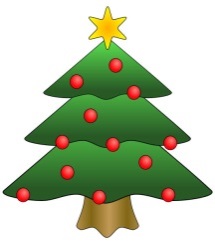 